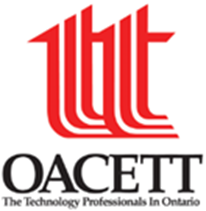 ANNUAL CHAPTER MEETING MINUTES - OACETT KINGSTON CHAPTER(Nov 16, 2023)Location: Greektown @ 2805 Princess St., Kingston, ONMeeting Start: 6:00 PM End: 6:15 PM; Dinner End: 8:15PMList of Attendees: Bruce Fudger, C.E.T. (Chair), Karina Bree (Secretary), Joe D’Agostino (Executive) (50 Year Member), Ryan Klein (Vice Chair), Caroline Kirkwood (WiT Rep), Douglas Fear (25 Year Member), Aaron Hatton (10 year Member), Doug Wilson (50 Year Member), Connie Barber - Guest, Delbert Barber (40 Year Member), David Kempson, Csaba Vanyolai, Christina Klein - GuestAbsent: John Hoogwerf (Executive), Richard Cork (Executive),AgendaWelcome/IntroductionsPast EventsNo October EventsUpcoming Events and ToursTBDKingston Airport Tour - TBA - BF to follow-up. Women In Technology (WIT) event - Pushed to SpringCK advised SWITCH is interested in Co-HostingStill seeking assistance planning event. Contact Caroline Kirkwood to volunteer: caroline.kirkwood@gmail.com Student Pool Tournament - on-hold until FebruaryBF pursuing contacts for student involvementNovemberAwards dinner 2023 will combine 25,40,50 & 60 Year members with 10 year membersCelebrated 5 members and their guestsAaron Hatton 10 year Member), Douglas Fear (25 Year Member), Delbert Barber (40 Year Member)Doug Wilson (50 Year Member)Joe D’Agostino (50 Year Member)DecemberHockey Meet and Greet - KB & BF to purchase tickets;December 15th Frontenacs Homes GameRSVP by November 30th to Kingston-Chapter@OACETT.orgSkate and Social - TBD in DecemberJD to investigate Invista Centre Public Skate times to set date/timeLocation will be determined the week before the event.Nice weather: Market square RinkPoor weather: Invista Centre ArenaSocialDinnerHistory of Milestone MembersEVENTS Tracker POSTPONED PENDING LIFTING OF COVID RESTRICTIONS.Next Scheduled Meeting – Dec 15 at 5:00pm Tir Nan Og. Meeting held before Hockey Meet & GreetPrepared by: Karina Bree (Secretary) and Bruce Fudger, C.E.T. – Chapter Chair 	cc: All Present members, Kingston Chapter Members, PASB Councillor – TBA 2024Future EventsFuture EventsFuture EventsFuture EventsEventDateCoord. byCommentsConstruction Project ToursApril -SeptJHIs willing, just need proper PPEWiT/IWoKTBDCKWiT is matching funding for WiT eventsPlanning speaker series. Waiting for speakers to confirmSLC Bridge BuildingTBDEarly 2024 for competitionSLC Billiard TournamentTBDTo be held at Raxx starting at 7pm. Hockey Meet and GreetDecember 15thBF & KBDec 15 home game, RSVP by Nov 30Skate SocialTBDBF & KBOutside weather permitting, just before ChristmasSkate and PizzaMackinnon Brothers TourTBCCK/BFLi-cycle tourTBDRM/KBRob might have a contact at Li-cycleOff Grid Home VisitTBCCKContact: Rick from Quantum EnergyKnows of a person will to give a tour anytimeSLC EVENTSInvite Dean and Associate Dean of Applied Science (Daniel Liao and Brad Barbeau) - BruceSLC EVENTSInvite Dean and Associate Dean of Applied Science (Daniel Liao and Brad Barbeau) - BruceSLC EVENTSInvite Dean and Associate Dean of Applied Science (Daniel Liao and Brad Barbeau) - BruceSLC EVENTSInvite Dean and Associate Dean of Applied Science (Daniel Liao and Brad Barbeau) - BruceEventDateCoord. byCommentsSLC Energy HouseTBCCKSolar Farm TourTBC - SpringKBTour of IESL at SLCFuture PossibilitiesEventDateCoord. byCommentsRavensview TourTBCAPBellevue Electric Dam TourTBCAPPaul Sutterlin might have contactBattery Reclamation PlantTBCInvestigate once builtRMC Lab tourTBCJP